SHEILA MARIE B. LAUNGAYAN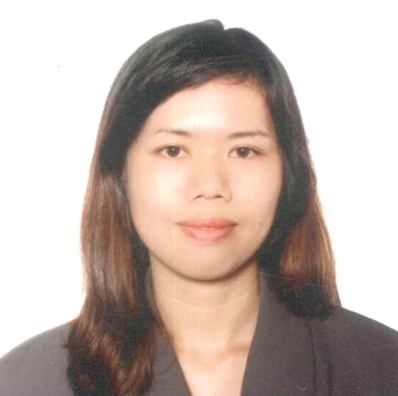 Isabela, Philippines+639066060211sheilouyd1219@gmail.comCareer Objective:  Seeking a position of an ESL teacher at your reputed school for utilizing my educational qualifications and capabilities towards the achievement of education goals of the school.______________________________________________________________
Personal Particulars:Age: 25Birth date: December 21, 1990Nationality: FilipinoGender: FemaleLanguages Spoken: English, Filipino______________________________________________________________________________Education:Bachelor of Science in AccountancyUniversity of La Salette-SantiagoYear Graduated: 2014______________________________________________________________________________Skills:Excellent communication skillsAbility to teach and train students to develop their written and conversational skillsProficient in EnglishAbility to teach and train students from different cultural backgroundsAbility to prepare specialized assignments and exercises for teaching the students English languageAbility to motivate the students to converse in English language and provide them guidance to improve their writing, reading, and speaking skillsAbility to prepare lesson plans as per the curriculum prescribed for the studentsTechnical Skills:Good knowledge of computers and SkypeWork Experience: Rarejob Philippines Inc.
December 2015– October 2016
ESL Teacher-Teaching the Japanese students the basics of English grammar as well as developing the reading, writing, and speaking abilities of the students-Training them the correct pronunciation to effectively communicate in English language